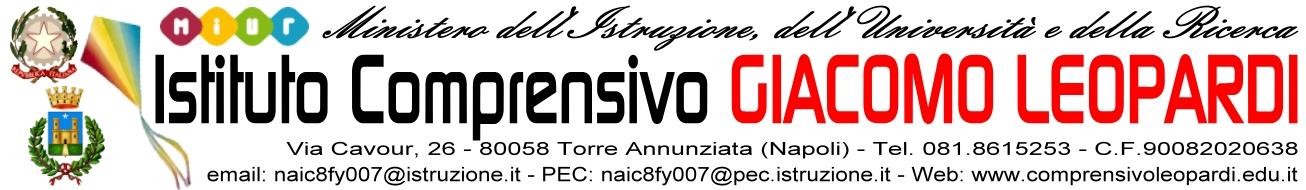 PNFD CORSI DI FORMAZIONEAPRILE  2022PNFD CORSI DI FORMAZIONEAPRILE  2022PNFD CORSI DI FORMAZIONEAPRILE  2022PNFD CORSI DI FORMAZIONEAPRILE  2022PNFD CORSI DI FORMAZIONEAPRILE  2022TEMI PNFD TITOLODURATA: 25 ore12 ore sincrone 13 asincroneISCRIZIONI ENTRO IL 23/04/2022COD. CORSO ID SOFIAORDINE DI SCUOLAN. DOCENTI PER I.C. LEOPARDILA VALUTAZIONE SCUOLA PRIMARIA La valutazione precede, accompagna e segue i percorsi curricolari. […] Assume una preminente funzione formativa, di accompagnamento dei processi di apprendimento e di stimolo al miglioramento continuo.““72138 PRIMARIA1LEARNING DESIGN CON GSUITENon solo didattica integrata ma Progettazione didattica con gli strumenti della Google Classroom““72107A.D. - TEAM DIGITALE1 STILI COMUNICATIVI PER LA GESTIONE DELLE DINAMICHE DI GRUPPOGestire l’interdipendenza tra gli individui non è semplice perché essere “interdipendenti” vuol dire che i membri del gruppo devono cooperare insieme e non da soli““72079INFANZIA –PRIMARIA-          SSPG1CONTRASTO ALLA DISPERSIONE  Ambiente di apprendimento nuovo protagonista dell’apprendimento E la competenza Imparare ad Imparare““72062F.S.1ORACY E DEBATE Per lo sviluppo di life skills (educazione civica, mondo del lavoro)““72060INFANZIA –PRIMARIA –SSPG1